    Б    БЮЛЛЕТЕНЬ «ОФИЦИАЛЬНЫЙ   ВЕСТНИК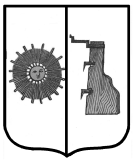             ПРОГРЕССКОГО  СЕЛЬСКОГО ПОСЕЛЕНИЯ»                                №21       22  сентября      2022   года                                                     ПОСТАНОВЛЕНИЕ АДМИНИСТРАЦИИ БОРОВИЧСКОГО МУНИЦИПАЛЬНОГО РАЙОНА  30.08.2022   № 2401  г. БоровичиО подготовке проектов о внесении изменений в Генеральный план и Правила землепользования и застройки Прогресского сельского поселенияВ соответствии с Градостроительным кодексом Российской Федерации, Федеральным законом от 6 октября 2003 года № 131-ФЗ «Об общих принципах организации местного самоуправления в Российской Федерации», на основании Устава Боровичского муниципального района, с учетом заключения комиссии по землепользованию и застройке Боровичского муниципального района от 11.08.2022 № 12 Администрация Боровичского муниципального района ПОСТАНОВЛЯЕТ:1. Подготовить проекты о внесении изменений в Генеральный план и Правила землепользования и застройки Прогресского сельского поселения в части исключения сведений водоохранной зоны в кадастровом квартале 53:02:0122702.2. Утвердить прилагаемые:Порядок и сроки проведения работы по подготовке проекта о внесении изменения в Генеральный план Прогресского сельского поселения; Порядок и сроки проведения работы по подготовке проекта о внесении изменения в Правила землепользования и застройки Прогресского сельского поселения; Порядок направления в комиссию по землепользованию и застройке Боровичского муниципального района предложений заинтересованных лиц по подготовке проектов о внесении изменений в Генеральный план и Правила землепользования и застройки Прогресского сельского поселения.3. Комиссии по землепользованию и застройке Боровичского муниципального района:3.1. Рассмотреть предложения по внесению изменений в Генеральный план и Правила землепользования и застройки Прогресского сельского поселения; 3.2. Обеспечить проверку проектов о внесении изменений в Генеральный план и Правила землепользования и застройки Прогресского сельского поселения.4. Опубликовать постановление в приложении к газете «Красная искра» - «Официальный вестник», в бюллетени «Официальный вестник» Прогресского сельского поселения и разместить на официальных сайтах Администрации Боровичского муниципального района, Администрации Прогресского сельского поселения.ЗаместительГлавы администрации района   О.В. Рыбакова2УТВЕРЖДЕНЫпостановлением Администрациимуниципального районаот 30.08.2022 № 2401ПОРЯДОК И СРОКИ проведения работ по подготовке проекта о внесении изменения  в Генеральный план Прогресского сельского поселения3УТВЕРЖДЕНЫпостановлением Администрациимуниципального районаот 30.08.2022 № 2401ПОРЯДОК И СРОКИпроведения работ по подготовке проекта о внесении изменения  в Правила землепользования и застройки Прогресского сельского поселения4УТВЕРЖДЕНпостановлением Администрациимуниципального районаот 30.08.2022 № 2401ПОРЯДОКнаправления в комиссию по землепользованию и застройке Боровичского муниципального района предложений заинтересованных лиц по подготовке проектов о внесении изменений в Генеральный план и Правила землепользования и застройки Прогресского сельского поселения1. С момента опубликования постановления Администрации муниципального района о подготовке проектов о внесении изменений в Генеральный план и Правила землепользования и застройки Прогресского сельского поселения (далее проекты) в течение срока проведения работ по подготовке проектов заинтересованные лица вправе направлять в комиссию по землепользованию и застройке Боровичского муниципального района (далее Комиссия) предложения по подготовке данных проектов.2. Предложения могут быть направлены:по почте для передачи предложений непосредственно в Комиссию (с пометкой «В комиссию по землепользованию и застройке Боровичского муниципального района») по адресу: 174411, Новгородская обл., г.Боровичи, ул.Коммунарная, д.48;в устной форме по телефонам: 8(81664) 9-12-24, 9-12-54;в форме электронного документа на адрес электронной почты -       arch@boradmin.ru. При этом, гражданин в обязательном порядке указывает свои фамилию, имя, отчество, почтовый адрес или адрес электронной почты.3. Предложения должны быть логично изложены в письменном виде (напечатаны либо написаны разборчивым почерком) за подписью лица, их изложившего, с указанием его полных фамилии, имени, отчества, адреса места регистрации и даты подготовки предложений. Неразборчиво написанные, неподписанные предложения, а также предложения, не имеющие отношения к подготовке проектов Комиссией не рассматриваются.4. Предложения могут содержать любые материалы (как на бумажных, так и электронных носителях). Направленные материалы возврату не подлежат.5. Предложения, поступившие в Комиссию после завершения работ по подготовке проектов, не рассматриваются.6. Комиссия не дает ответы на поступившие предложения.7. Комиссия вправе вступать в переписку с заинтересованными лицами, направившими предложения.ПОСТАНОВЛЕНИЕ АДМИНИСТРАЦИИ ПРОГРЕССКОГО СЕЛЬСКОГО ПОСЕЛЕНИЯ            02.09.2022   № 69  п. Прогресс		О порядке и сроках составления проекта бюджета  Прогресского сельского поселения на 2023 год и  на плановый период 2024 и 2025 годовВ соответствии с Бюджетным кодексом Российской Федерации и решением Совета депутатов Прогресского сельского поселения от 31.10.2016 года № 42 «Об утверждении Положения о бюджетном процессе в Прогресском сельском поселении», в целях разработки проекта бюджета Прогресского сельского поселения на 2023 год и плановый период 2024 и 2025 годов Администрация Прогресского сельского поселения ПОСТАНОВЛЯЕТ:1. Утвердить прилагаемый Порядок и сроки составления проекта бюджета Прогресского сельского поселения  на 2023 год и плановый период 2024 и 2025 годов (далее - Порядок).2. Организовать составление и составить проект бюджета Прогресского сельского поселения на 2023 год и на плановый период 2024 и 2025 годов, с учетом мероприятий, предусмотренных порядком к настоящему постановлению, включая показатели межбюджетных отношений с областным бюджетом и бюджетом Боровичского муниципального района, в соответствии с бюджетным законодательством Российской Федерации, Посланием Президента Российской Федерации Федеральному Собранию Российской Федерации .3. В целях составления проекта бюджета Прогресского сельского поселения на 2023 год и на плановый период 2024 и 2025 годов:3.1 Осуществить прогнозирование налоговых и неналоговых доходов на 2023 год и на плановый период 2024 и 2025 годов;3.2. Утвердить порядок и методику планирования бюджетных ассигнований на 2023 год и на 5плановый период 2024 и 2025 годов;3.3 Осуществить планирование бюджетных ассигнований на 2023 год и на плановый период 2024 и 2025 годов в порядке и в соответствии с методикой, указанными в пункте 3.2 настоящего постановления.                                       4. Установить, что муниципальные программы Прогресского сельского поселения, предлагаемые к реализации, начиная с 2023 года, подлежат утверждению до 01 ноября 2022 года.5. Представить проект решения Совета депутатов Прогресского сельского поселения «Об утверждении бюджета Прогресского сельского поселения на 2023 год и на плановый период 2024 и 2025 годов»  на рассмотрение Совета депутатов Прогресского сельского поселения не позднее 15 ноября 2022 года.6. Контроль за выполнением постановления оставляю за собой.7. Настоящее постановление вступает в силу с момента подписания.8. Опубликовать постановление в бюллетене «Официальный вестник Прогресского сельского поселения», разместить постановление на официальном сайте Администрации Прогресского сельского поселения.Глава сельского поселения:                                       В. В. ДемьяноваУТВЕРЖДЕНпостановлением АдминистрацииПрогресского сельского поселенияот   02.09.2022 № 69 ПОРЯДОКи сроки составления проекта бюджета Прогресского сельского поселения 2023 год и на плановый период 2024 и 2025 годовУчредитель бюллетеняСовет депутатов Прогресского сельского поселенияВремя подписания в печать: 21.09.2022по графику- 12. 00; фактически- 12.00Редакция, издатель, распространительАдминистрация Прогресского сельского поселенияАдрес редакции: Новгородская область,Боровичский район, п. Прогресс, ул. Зелёная, д.13E-mail: adm-progress@yandex.ruГлавный редактор С.В. Николаевател. 47-471, 47-542тираж- 3 экз.Бесплатно№п/пРаботыСроки1231.Издание постановления о подготовке проекта о внесении изменения в Генеральный план Прогресского сельского поселения, опубликование в средствах массовой информации (далее СМИ) и размещение на официальных сайтай Администрации Боровичского муниципального района, Администрации Прогресского сельского поселения август 2022 года2.Работы по подготовке проекта о внесении изменения в Генеральный план Прогресского сельского поселения. Размещение проекта о внесении изменения в Генеральный план Прогресского сельского поселения в ФГИС ТПянварь-апрель 2023 года  3.Проверка проекта о внесении изменения в Генеральный план Прогресского сельского поселения. Подготовка проекта постановления о проведении публичных слушаний по внесению изменения в Генеральный план Прогресского сельского поселения, направление Главе муниципального районаапрель 2023 года4.Издание постановления о проведении публичных слушаний по внесению изменения в Генеральный план Прогресского сельского поселениямай 2023 года,
не позднее, чем через 10 дней после получения проекта5.Проведение публичных слушаний по внесению изменения в Генеральный план Прогресского сельского поселения, опубликование протокола и заключения о результатах публичных слушаний в СМИ и размещение на официальном сайте Администрации Прогресского сельского поселения   не более трех месяцев со дня опубликования  такого проекта6.Внесение изменений комиссией по землеползованию и застройке Боровичского муниципального района с учетом результатов публичных слушаний в Генеральный план Прогресского сельского поселения, подготовка заключения  комиссией по землепользованию и застройке Боровичского муниципального района Главе муниципального района для принятия решения о направлении проекта о внесении изменения в  Генеральный план Прогресского сельского поселения Совету депутатов Прогресского сельского поселения   в течение 10 дней после проведения публичных слушаний7.Принятие решения Главой муниципального района о направлении проекта о внесении изменения в Генеральный план Прогресского сельского поселения Совету депутатов Прогресского сельского поселения или об отклонении проекта и направлении его на доработкуиюнь 2023 года8.Подготовка и направление проекта решения о внесении изменения в Генеральный план Прогресского сельского поселения (с приложением протокола публичных слушаний и заключения о результатах публичных слушаний) Совету депутатов Боровичского городского поселенияиюнь 2023 года9.Размещение утвержденного проекта о внесении изменения в Генеральный план Прогресского сельского поселения в ФГИС ТПиюль 2023 года№п/пРаботыСроки1231.Издание постановления о подготовке проекта о внесении изменения в Правила землепользования и застройки Прогресского сельского поселения, опубликование в средствах массовой информации (далее СМИ) и размещение на официальных сайтах Администрации Боровичского муниципального района, Администрации Прогресского сельского поселенияавгуст 2022 года2.Работы по подготовке проекта о внесении изменения в Правила землепользования и застройки Прогресского сельского поселения январь-апрель 2023 года3.Проверка проекта о внесении изменения в Правила землепользования и застройки Прогресского сельского поселения. Подготовка проекта постановления о проведении публичных слушаний по внесению изменения в Правила землепользования и застройки Прогресского сельского поселенияапрель 2023 года 4.Издание постановления о проведении публичных слушаний по внесению изменения в Правила землепользования и застройки Прогресского сельского поселениямай 2023 года,
не позднее, чем через 10 дней после получения проекта5.Проведение публичных слушаний по внесению изменения в Правила землепользования и застройки Прогресского сельского поселения, опубликование протокола и заключения о результатах публичных слушаний в СМИ и размещение на официальном сайте Администрации Прогресского сельского поселенияне более одного месяца со дня опубликования  постановления о проведении публичных слушаний6.Внесение изменений комиссией по землепользованию и застройке Боровичского муниципального района с учетом результатов публичных слушаний в Правила землепользования и застройки Прогресского сельского поселения, подготовка заключения комиссией по землепользованию и застройке Боровичского муниципального района Главе муниципального района для принятия решения о направлении проекта о внесении изменения в Правила землепользования и застройки Прогресского сельского поселения Совету депутатов Прогресского сельского поселенияв течение 10 дней после проведения публичных слушаний7.Принятие решения Главой муниципального района о направлении проекта о внесении изменения в Правила землепользования и застройки Прогресского сельского поселения Совету депутатов Прогресского сельского поселения или об отклонении проекта и направлении его на доработкуиюнь 2023 года8.Подготовка и направление проекта решения о внесении изменения в Правила землепользования и застройки Прогресского сельского поселения (с приложением протокола публичных слушаний и заключения о результатах публичных слушаний) Совету депутатов Прогресского сельского поселенияиюнь 2023 года9.Размещение утвержденного проекта о внесении изменения в Правила землепользования и застройки Прогресского сельского поселения в ФГИС ТПиюль 2023 года№п/пСодержание мероприятийСрокисполненияОтветственный исполнитель1234      1.Представление в Комитет финансов Администрации Боровичского муниципального района:1.Прогноза поступлений налоговых и неналоговых доходов бюджета Прогресского сельского поселения Боровичского района в разрезе кодов классификации доходов бюджетов бюджетной системы Российской Федерации на 2023-2025 годы и его обоснованиядо 15.08.2022Главный специалист, совместно с Межрайонной инспекцией ФНС России № 1 по Новгородской области2.Оценки неналогового потенциала от использования и продажи имущества, находящегося в муниципальной собственности по Прогресскому сельскому поселению на 2023-2025 годыдо 15.08.2022Главный специалист совместно со специалистами Администрации Прогресского сельского поселения2.Представление в Администрацию Прогресского сельского поселения:2.  1.Предложений, расчетов и обоснований  для формирования бюджета Прогресского сельского поселения на 2023 год и на плановый период 2024 и 2025 годов, данные  представляются в разрезе бюджетных ассигнований на исполнение действующих и принимаемых обязательств (ст. 174.2 БК РФ)до 01.10.2022Главный специалист совместно со специалистами Администрации Прогресского сельского поселения2.  2.Информации о предельной штатной численности органов местного самоуправления Прогресского сельского поселения на 2023-2025 годы, согласованной с Главой Прогресского сельского поселения до 01.10.2022Заместитель Главы Администрации  Прогресского сельского поселения3.Подготовка проекта постановления Администрации Прогресского сельского поселения об утверждении Прогноза социально-экономического развития поселения на 2023-2025 годыдо 25.10.2022Главный специалист совместно со специалистами Администрации Прогресского сельского поселения 4.  Подготовка информации о предварительных итогах социально-экономического развития Прогресского сельского поселения за 9 месяцев 2022 года и ожидаемых итогах  социально-экономического развития Прогресского сельского поселения за 2022 годдо 25.10.2022Главный специалист совместно со специалистами Администрации Прогресского сельского поселения    5.Разработка  и согласование с главным специалистом по финансовым вопросам муниципальных программ, предлагаемых к финансированию, начиная с 2023 года, а также проектов изменений в ранее утвержденные муниципальные программы Прогресского сельского поселениядо 25.10.2022Ответственные исполнители  муниципальных программ  Прогресского сельского поселения    6.Представление главному специалисту  по финансовым вопросам паспортов муниципальных программ Прогресского сельского поселения (проектов изменений в указанные паспорта)До 01.11.2022Ответственные исполнители  муниципальных программ  Прогресского сельского поселения7. Подготовка проекта постановления Администрации Прогресского сельского поселения «Об основных направлениях бюджетной и налоговой политики Прогресского сельского поселения на 2023-2025 годы»до 01.11.2022Главный специалист Администрации Прогресского сельского поселения    8.Формирование и представление Главе Прогресского сельского поселения параметров бюджета Прогресского сельского поселения на 2023 год и на плановый период 2024-2025 годов, подготовленных на  основе:- прогноза поступлений доходов с учетом данных главных администраторов доходов бюджета Прогресского сельского поселения;- предельных показателей расходов бюджета Прогресского сельского поселениядо 05.11.2022Главный специалист Администрации Прогресского сельского поселения    9.Подготовка и представление на рассмотрение Совета депутатов Прогресского сельского поселения и в Контрольно-счетную палату Боровичского муниципального района на заключение:проекта решения Совета депутатов Прогресского сельского поселения «Об утверждении бюджета Прогресского сельского поселения на 2023 год и на плановый период 2024 и 2025 годов», документов и материалов, представляемых одновременно с проектом решения, в соответствии с пунктом 3.2 решения от 31.10.2016 года № 42 «Об утверждении Положения о бюджетном процессе в Прогресском сельском поселении»до 15.11.2022Главный специалист Администрации Прогресского сельского поселения    10.Представление в Комитет финансов Администрации Боровичского муниципального района распределения расходов бюджета Прогресского сельского поселения по классификации расходов бюджетав течение 1 рабочего дня после утверждения Главой поселения показателей расходов местного бюджета на 2023 год и на плановый период 2024 и 2025 годовГлавный специалист Администрации Прогресского сельского поселения